      ŘEDITELSTVÍ SILNIC A DÁLNIC CROBJEDNÁVKA - SMLOUVA O DÍLO NA ZHOTOVENÍ STAVEBNÍCH PRACÍč. objednatele: 06EU-003127č. zhotovitele: 1/20/2017ISPROFIN: 5001110007.31970OBJEDNATEL:Ředitelství silnic a dálnic CRse sídlem Na Pankráci 56, 140 00 Praha 4IČO: 659 93 390 DIČ: CZ65993390zastoupený ve věcech:smluvních: Ing. Zdeněk Kut'ák, pověřený řízením Správy Plzeň technických: Jan WeberBankovní spojení: Ceská národní bankačíslo účtu: 20001-15937031/0710ZHOTOVITEL:Název: Ekolevel s.r.o.se sídlem: Vřesová 548, 330 08 Zruč-SenecIČO: 252 03 185 DIČ: CZ25203185zastoupený ve věcech:smluvních: Alexej Jiruštechnických: Alexej JirušBankovní spojení: Komerční banka, a.s.číslo účtu: 4825390267/0100(Objednatel a Zhotovitel dále společně jako „Smluvní strany”)Dle naší dohody u Vás objednáváme zhotovení níže uvedeného díla za následujících podmínek:I. Akceptace objednávkyI . V případě akceptace objednávky Objednatele Zhotovitel objednávku podepíše a zašle písemně 4x potvrzené vyhotovení objednávky zpět na adresu Objednatele. Následně obdrží 2 vyhotovení podepsaná oběma Smluvními stranami Objednatel a 2 vyhotovení podepsaná oběma Smluvními stranami Zhotovitel.Objednatel vylučuje možnost přijetí objednávky dle ust. Š 1740 odst. 3. věta první, zákona č. 89/2012 Sb., občanský zákoník (dále jako „Občanský zákoník'). Přijetí objednávky s jakýmikoli, byť i nepodstatnými dodatky nebo odchylkami nebude považováno za její přijetí, ale za nový návrh textu smlouvy k jednání.Tato objednávka Objednatele zavazuje po jejím potvrzení Zhotovitelem obě Smluvní strany ke splnění stanovených závazků a nahrazuje smlouvu (dále jako „Smlouva”).II. Předmět plnění:l . Zhotovitel se zavazuje provést na svůj náklad a nebezpečí pro Objednatele následující dílo.I/20 Plzeň Studentská — čištění kanalizace”(dále jako „Dílo”). Podrobná specifikace a rozsah Díla jsou uvedeny v příloze č. I této Smlouvy.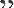 Místem provádění Díla - stavebních prací je Studentská ulice v Plzni v délce 446 m.Zhotovitel se zavazuje provést Dílo dle této Smlouvy s maximální hospodárností, účelností. efektivností a optimalizací navrhovaných konstrukcí tak, aby dosáhl hospodárných nákladů na provedení Díla.Zhotovitel je povinen předat spolu s Dílem Objednateli také veškerou dokumentaci vztahující se k Dílu, která je obvykle s Dílem Objednateli předávána.5 Objednatel se zavazuje zaplatit za Dílo provedené v souladu s touto Smlouvou cenu Díla uvedenou ve čl. IV. této Smlouvy.Veškeré stavební práce budou prováděny při komplexním zabezpečení bezpečnosti silničního provozu, náklady tohoto zabezpečení hradí Zhotovitel.Veškeré materiály, stavební díly, technologická zařízení a pracovní postupy na Dílu musí odpovídat Technickým kvalitativním podmínkám staveb pozemních komunikací (TKP) pokynům správce stavby a Zvláštním technickým kvalitativním podmínkám stavby (ZTKP), pokud jsou vypracovány, jsou podrobovány zkouškám uvedeným v TKP a ZTK P nebo požadovaným správcem stavby a to bud' v místě výroby, přípravy na staveništi nebo na jakýchkoli místech stanovených k tomuto účelu. Za bezpečnost práce a požární ochranu odpovídá Zhotovitel.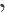 III. Doba plněníI. Zhotovitel je povinen zahájit provádění Díla nejdříve v den uveřejnění smlouvy v Registru smluv.2. Zhotovitel je povinen provést Dílo (tj. dokončit a předat) Objednateli do 31.3.2017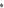 IV. CenaObjednatel se zavazuje uhradit Zhotoviteli za řádné a včasné provedení Díla následující cenu (dále jako „Cena Díla”):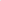 	Cena Díla bez DPH:	 66.454,00 Kč	DPH	9.968,10 KčCena Díla včetně DPH:        76.422,10 KčCena Díla je stanovena jako maximální a nepřekročitelná (s výjimkou změny zákonné sazby DPH).Položkový rozpočet Ceny Díla (výkaz výměr) je uveden v příloze č. 2 této Smlouvy.V. Platební podmínkyObjednatel se zavazuje uhradit Cenu Díla jednorázovým bankovním převodem na účet Zhotovitele uvedený v této Smlouvě, a to na základě daňového dokladu — faktury vystavené Zhotovitelem s termínem splatnosti 30 dnů ode dne odeslání (předání) faktury Objednateli. Fakturu lze předložit Objednateli nejdříve po protokolárním převzetí Díla Objednatelem bez vad, resp. po odstranění všech vad provedeného Díla.Fakturovaná Cena Díla musí odpovídat Ceně Díla uvedené ve čl. IV. této Smlouvy.Faktura musí obsahovat veškeré náležitosti stanovené právním řádem, zejména ust. SS 28 a Š 29 zákona č. 235/2004 Sb. a ust. Š 435 Občanského zákoníku.Objednatel neposkytuje žádné zálohy na Cenu Díla, ani dílčí platby Ceny Díla.5 Objednatel u poskytnutých stavebních nebo montážních prací uvedených v číselníku Klasifikace produkce CZ-CPA kód 41 až 43 není plátce DPH, tedy se na něj nevztahuje režim přenesené daňové povinnosti. Faktury musí být vystaveny včetně DPH.VI. Záruka za jakost, odpovědnost za vady, pojištěníl . Netýká se.Zhotovitel odpovídá za vady Díla dle Občanského zákoníku, Objednateli vznikají v případě vad Díla nároky dle ust. Š 2615 a násl. Občanského zákoníku.Zhotovitel je povinen mít po celou dobu trvání této Smlouvy uzavřenu smlouvu o pojištění odpovědnosti za škodu způsobenou při výkonu podnikatelské činnosti. prostřednictvím které bude hradit případné škody způsobené Objednateli nebo třetí osobě při plnění této Smlouvy.VII. Smluvní sankcel . V případě prodlení Zhotovitele s provedením Díla má Objednatel vůči Zhotoviteli nárok na uhrazení smluvní pokuty ve výši 0,1% z Ceny Díla bez DPH za každý den i započatý den prodlení s předáním řádně dokončeného Díla.2. Uplatněním smluvní pokuty není dotčena povinnost Zhotovitele k náhradě škody Objednateli, která vznikne v souvislosti s nesplněním jeho závazků vyplývajících ze Smlouvy. Uplatněním smluvní pokuty není dotčena povinnost Zhotovitele k řádnému dodání Díla Objednateli.VIII. Řešení sporu1. Smluvní strany se zavazují řešit veškeré spory vyplývající z této Smlouvy a vzniklé v souvislosti s touto Smlouvou nejprve dohodou. V případě, že se spor nepodaří Smluvním stranám vyřešit dohodou, jsou příslušné k řešení sporů soudy České republiky.IX. Závěrečná ustanoveníI. Specifikace a ujednání obsažené v této Smlouvě je možné měnit pouze prostřednictvím vzestupně číslovaných dodatků uzavřených v písemné formě.2 Pokud není ve Smlouvě a jejích přílohách stanoveno jinak, řídí se právní vztah založený touto Smlouvou Občanským zákoníkem.Pro vyloučení pochybností Smluvní strany vylučují aplikaci ust. Š 2909 Občanského zákoníku.Nedílnou součástí této Smlouvy jsou následující přílohy:	Příloha č. I	Specifikace DílaPříloha č. 2 Položkový rozpis Ceny Díla (výkaz výměr)         Příloha č. 3 Registr smluv	V Plzni dne	1 5 -03- 2017      V Zruči dne     14.3.2017Příloha č. 3 — Registr smluvZhotovitel poskytuje souhlas s uveřejněním Smlouvy včetně všech případných dodatků v registru smluv zřízeném zákonem č. 340/2015 Sb., o registru smluv, ve znění pozdějších předpisů. Zhotovitel bere na vědomí, že uveřejnění Smlouvy v registru smluv zajistí Objednatel. Do registru smluv bude vložen elektronický obraz textového obsahu Smlouvy v otevřeném a strojově čitelném formátu a rovněž metadata Smlouvy.Objednatel bere na vědomí a výslovně souhlasí, že Smlouva bude uveřejněna v registru smluv bez ohledu na skutečnost, zda spadá pod některou z výjimek z povinnosti uveřejnění stanovenou v ust. 3 odst. 2 zákona 0 registru smluv. V rámci Smlouvy nebudou uveřejněny informace stanovené v ust. Š 3 Odst. I zákona o registru smluv označené Zhotovitelem před podpisem Smlouvy. Objednatel je povinen informovat Zhotovitele o termínu uveřejnění Smlouvy v registru smluv nejpozději do 3 (tří) kalendářních dnů ode dne uveřejnění Smlouvy.